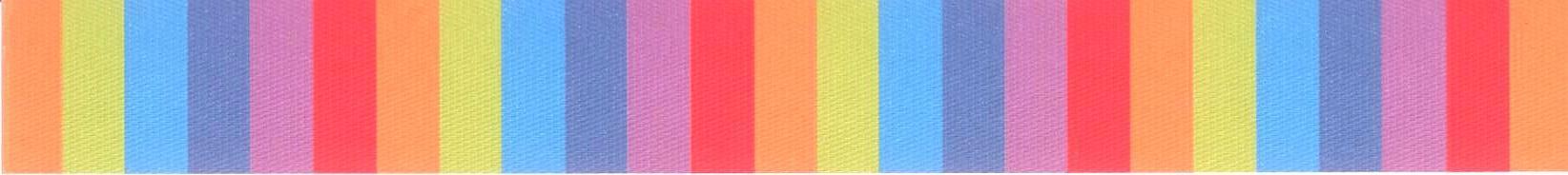 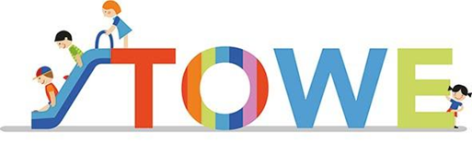 Sandvedhaugen barnehage – Sandnes  NorwayJob Shadowing Experience programme (C2- Training Event)WEEKLY SHEDULE08th – 12th May 201707th May08th May09th May10th May11th May12th MayArrivalhttp://hotel-sverre.no/09.00-10.00Introduction and information about Sandvedhaugen 10.15 – 11.30Job shadowing10.00 11.45Job shadowing08.00– 11.45Job shadowing08.30 - 11.45Job shadowingCheck out from hotelWe will be at the university all day.Meet outside hotel at 08.45 and we will pick you up.11.30 – 12.30 Lunch12.00 – 13.00 Lunch12.00 – 13.00 Lunch12.00 – 13.00 Lunch10.00 – 11.30Reflective session in Kjell Arholm’s house room KA 037 (same as last time)(6 persons from abroad, 6 persons from Sandvedhaugen, Yngve & Monika)11.30 – 12.15Lunch at university canteen13.15- 15.00Job shadowing continues.15.15-16.00reflection17.00-Meet outside the hotel for a little sightseeing. We will pick you up.Sightseeing toDalsnuten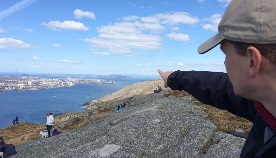 A little hike to a nearby mountain, followed bya campfire were we make food.13.00 – 14.00Reflection in kindergarten or hotel17.0016.30 Meet outside the hotel. We will pick you upDiscuss the Norwegian educational system curriculum.This will be at Ingrid`s house followed by dinner there.Please let us know if you have any allergies.13.00 14.15Reflection time and finishBack to the hotelYour own time.We can recommend restaurants for you or sightseeing.13.15-14.15Job shadowing continues14.30 –Reflection (in the kindergarten or at the hotel).Your own time.Late night shopping?12.15 – 13.15Sightseeing in the university neighbourhood.For those who are leaving with an early flight, we will drive you to the airport